 　　　　　　　２０２１年１２月２６日『私は弱い時にこそ、私は強い』when I am weak, then I am strong２コリントCor１２：７～１０大使徒パウロのイメージ　Image of great Apostle Paul   トゲが与えられていた　a thorn was given him 目、言語障害、片頭痛、てんかん　eye, speech impediment, epilepsyパウロは自信がなく、弱く、病気もちPaul is not confident, weak and sickness聞かれない祈り　No answer for your prayer恵みだけ、恵はいつも十分　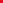 Only Grace, My grace is sufficient for youキリストのゆえに For the sake of Christ